Innehållsförteckning1	Ledstjärnor för tränare och ledare	41.1	Vägledande ledstjärnor för våra ledare	42	Ledstjärnor för spelare	52.1	Vägledande ledstjärnor för våra spelare	53	Ledstjärnor för föräldrar	63.1	Vägledande ledstjärnor för föräldrar	6Ledstjärnor för tränare och ledareMålsättningen för våra ledare i Boden hockey är att utveckla och stimulera spelarna till ett livslångt intresse för ishockey. Ledaren har en viktig roll i att lära spelarna att ta ansvar både för sig själva och sin egen prestation, men också även för att skapa en kultur som präglas av att man hjälper och stödjer sina lagkamrater. Ledaren ska bidra på ett positivt sätt för lagandan och föreningskänslan. Att tillhöra Boden hockey ska ses som en bra social utbildning som man även kan ha nytta av i övriga livet och det gäller såväl spelare som ledare.Boden hockey har ansvar att ge ledarna rätt verktyg och kompetens för att vi tillsammans ska kunna jobba mot visionen att skapa en inspirerande och utvecklande hockeymiljö för barn och ungdomar. Vägledande ledstjärnor för våra ledareEn ledare ska:Följa Bodens hockeys värdegrundVara en förebild och föregå med gott exempel för våra ungdomar, såväl på som utanför isenAnsvara för barnen och ungdomarna i samband med match och träningUpprätthålla en god kontakt och dialog med spelare och föräldrarSkapa goda relationer med domare och motståndareVara lyhörd - se och höra allaMotarbeta all form av mobbing, diskriminering, kränkning och rasismLedstjärnor för spelareSom spelare i Boden hockey har man både rättigheter och skyldigheter. En spelare i Boden hockey ska ges bästa möjliga förutsättningar att vägledas till att bli en så bra ishockeyspelare som möjligt och lära sig att ta ansvar för sin egen utveckling. En spelare ska också agera som en schysst kompis och lagspelare i både med- och motgång.Vägledande ledstjärnor för våra spelareEn spelare ska:Vara en schysst kompisAgera respektfullt mot andra människorAktivt bidra till att skapa en bra laganda i gruppenAnvända ett vårdat språkAktivt bidra till att mobbning, diskriminering, kränkning och rasism inte finns i vår miljöSkapa goda vanor gällande träning, vila, kost och skolaVara väl förberedd inför lagets aktiviteter – respektera tiderVara mån om din utrustning och föreningens material och lokalerLedstjärnor för föräldrarDu som förälder är viktig för ditt barn och Boden hockey. Vi vill att du hjälper och förbereder ditt barn att förstå Boden hockeys vision och värdegrund för ungdomsverksamheten. Tillsammans med ditt barn bidrar du till en inspirerande hockeymiljö för barn och ungdomar.Vägledande ledstjärnor för föräldrarSom förälder vill vi att du ska:Följa vår värdegrundHa en stödjande och positiv attityd mot alla spelare och ledare i både med- och motgångAnvända ett vårdat språk och aldrig skrika på domare eller motståndare under matchRespektera att det är ledarna som ansvarar för föreningens aktiviteterHjälpa ditt barn med helheten kring idrott, skola, vila och kostMedverka i åtaganden som är kopplade till respektive lag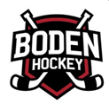 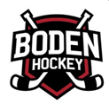 